Хабарова О.Е.Программа исследованияиндивидуальной образовательной ситуации (ИОС)
(на примере уровня дошкольного образования).	Вводное замечание. Настоящая  программа разрабатывалась в ходе реализации Муниципального инновационного проекта Департамента образования г Ярославля 2017-2018г.г.. «Развитие компетентности социально-педагогического проектирования в условиях сетевого взаимодействия» и представляет собой обобщение опыта специалистов   всех команд - участников данного проекта: муниципальных дошкольных образовательных учреждений №12, №26, №44, №91, №182, №233 города Ярославля.	Формулировка и обоснование проблемы исследования ИОС.По сложившейся традиции в реальной образовательной практике  трудности, возникающие у специалистов (педагогов, воспитателей)   в работе с некоторыми детьми,  принято объяснять причинами, связанными  с  нетипичными индивидуальными особенностями ребенка, препятствующими нормальному течению процесса его социализации и развития в среде сверстников в условиях массовых форм  образования и воспитания.При таком подходе во главу педагогической проблемы ставится ребенок и, как следствие,  формируется  вполне определенная тактика педагогических и психологических действий, ориентированных на всемерное исследование  личности ребенка, его индивидуальных особенностей, сформировавшихся в определенных условиях быта и семейной культуры.Именно для обслуживания такой логической схемы  закрепилось разделение труда специалистов с приоритетом на углубленное психолого-педагогическое исследование  с целью формирования  индивидуального плана и коррекционно-развивающих программ для  занятий с особенными детьми, реализуемых  за границами группы их сверстников.Вместе с тем, базовые положения и принципы  ФГОС всех образовательных уровней  радикально переориентируют практиков на создание такой групповой среды, которая удовлетворяла актуальные образовательные потребности всех включенных в нее  детей. Дополнительным требованием к образовательной среде выступает показатель  высокого  уровня психологической и социальной  комфортности всех находящихся в ней членов группы. Таким образом, массово сложившаяся практика индивидуально ориентированных  психолого-педагогических исследований  детей, обуславливающая методологически адекватный ей  индивидуально ориентированный подход в коррекционной  и развивающей работе, проводимой с детьми узкими специалистами преимущественно индивидуально, за границами воспитательной группы сверстников, вступает в противоречие с требованиями стандарта.Законом определяется оперативность педагогических действий по типу «здесь и теперь», необходимость в обеспечении вариативности средовых условий, тактичность и гибкость в образовательно-воспитательной работе с детьми. Все это требует от воспитателей, методистов  и специалистов наличия особых умений в сфере  проектировочных компетенций,  перераспределения функций между ними, с учетом  кооперации в труде и командных форм  организации взаимодействия.Для реализации всех положений стандарта необходимо создание новых образцов совместной исследовательской и аналитико-проектировочной деятельности педагогов, воспитателей, педагогов-психологов, и др. узких специалистов, готовых оперативно и гибко изменять свою стратегию и тактику работы с детьми под влиянием принципиально новых видов информации и способов ее получения.Для быстрого и эффективного  разрешения трудных педагогических ситуаций  требуется  оперативные и удобные для практиков способы сбора данных. В этом заключается главная проблема, на решение которой была направлена разработка  программы исследования индивидуальной образовательной ситуации. При этом мы руководствовались тремя критериями:  необходимости, минимальности и достаточности данных, необходимых  для разработки адекватных проектировочных действий по преодолению педагогических  трудностей в состоянии ИОС.	Определение цели исследования ИОС.	Целью примерной  программы исследования ИОС является получение объективной комплексной информации о состоянии индивидуальной образовательной ситуации, сложившейся в системе  отношений  конкретного ребенка в условиях разновозрастного группового образовательно-воспитательного процесса на предмет ее соответствия  требованиям ФГОС ДО и возможности осуществления деятельности по социально-педагогическому проектированию всеми участниками образовательно-воспитательного процесса.Определение объекта и предмета исследования ИОС.	Объектом программы исследования ИОС является совокупность всех  социальных связей, установившихся у ребенка в образовательно-воспитательном процессе со всеми его участниками – взрослыми и детьми. 	Предметом исследования является  конкретное состояние отношений ребенка с каждым из членов разновозрастного образовательно-воспитательного коллектива, проявленное в определенной системе параметров, соответствующих требованиям ФГОС ДО.	Вся совокупность данных, полученная при исследовании состояния всех отношений ребенка,  образует исследуемый предмет – состояние его индивидуальной образовательной ситуации в конкретный момент времени.	Учитывая полноту сведений, заключающуюся в 100%-ом охвате исследованием всех субъектов, вовлеченных в систему средовых отношений с ребенком, исследованная индивидуальная образовательная ситуация является объективно проявленной информационной единицей, имеющей смысл в управлении  деятельностью педагогического  проектирования.	Рабочее определение индивидуальной образовательной ситуации (ИОС). ИОС – это сложившиеся в процессе реализации образовательно-воспитательной деятельности  в той или иной степени трудно разрешимые отношения всех или некоторых ее участников, требующие целенаправленной организации деятельности социально-педагогического проектирования в условиях  реализации  ФГОС ДОО.	Предмет исследования  ИОС совпадает с предметом регулирования ФГОС ДОО. Так как  «Предметом регулирования Стандарта являются отношения в сфере образования, возникающие при реализации образовательной программы дошкольного образования» (см. Приказ МОиН РФ от 17 октября 2013 г. №1155), то предметом исследования ИОС являются конкретные характеристики состояния отношений субъектов образовательной практики.Гипотеза программы исследования ИОС.Если ИОС, как сложное социальное явление, возникающее в процессе реализации образовательно-воспитательной деятельности,  требует вовлечения в исследование всех ее участников, то сам факт организации объективного исследования формирует а) установки на проектирование изменений  на рабочих местах педагогов и специалистов для преодоления  трудно разрешимых отношений с конкретным ребенком, и  б) обеспечивает, за счет получения всеми участниками комплексной объективной информации, запуск  процесса организационного проектирования на всех уровнях управления образовательно-воспитательным процессом в ДОУ.Принципы сбора первичной информации.Критериями отнесения ИОС к трудноразрешимым отношениям должны выступать не субъективные трудности участников образовательно-воспитательного процесса (ОВП), а  факты отклонения процесса развития личности ребенка от  целевых ориентиров ФГОС ДО.  В связи с этим трудноразрешимая ИОС конкретного ребенка должна фиксироваться в признаках отклонения от целевых ориентиров ФГОС ДО. Целевые ориентиры ФГОС ДО выступают точкой комплексирования всех разнородных данных, имеющихся  у всех субъектов отношений - участников ОВП.Субъективные трудности, возникающие на индивидуальном уровне у субъектов-участников ОВП являются не причиной, а  следствием  объективных процессов и явлений, которые подлежат фиксации в виде объективных фактов в средствах сбора информации для исследования ИОС. Сбор всей совокупности данных для целей исследования ИОС осуществляется с помощью определенного набора  методов, необходимого для конкретного случая,  по специально созданным формам и регулируется посредством нормативных локальных актов (приказов, распоряжений).Критерии эффективности исследования ИОС	Критерием эффективности проведенного исследования ИОС выступают результативные проектировочные действия в образовательно-воспитательном процессе всех участников отношений, объективно проявляемые в положительной динамике  значений результатов существенных показателей комплексной системы мониторинга.Задачи исследования ИОС.Определить степень соответствия показателей личностного развития ребенка целевым ориентирам ФГОС ДО посредством комплексирования данных диагностических методов, педагогических фактов и характеристик  индивидуальной образовательной ситуации ребенка  (ИОС)Организовать процесс сбора,  оформления  и представления  сведений о текущем состоянии отношений и результатов исследования  ИОС всеми субъектами, включенными в  ИОС ребенка. Провести комплексирование данных на основе целевых ориентиров ФГОС ДО. Организовать и провести коллективный анализ первичного массива данных комплексного мониторинга всеми субъектами - участниками ИОС.Информационно обеспечить процесс проектирования собственных действий всеми участниками ИОС с целью преодоления несоответствий показателей личностного развития ребенка и состояния его  ИОС целевым ориентирам ФГОС ДО.Обеспечить систематический мониторинг процесса изменения отношений участников ИОС на базе выработанного стандарта средств  исследования с целью определения эффективности проектировочной деятельности каждого субъекта образовательных отношений.Определение границ совокупности субъектов – участников образовательных отношений.	В отличие от большинства социально-педагогических и психолого-педагогических исследований, базирующихся на выборочных совокупностях, исследование ИОС предполагает сбор сведений на генеральной совокупности субъектов, включенных в процесс взаимодействия с конкретным ребенком. Каждый участник образовательно-воспитательного процесса (ОВП),  и взрослый,  и ребенок,  является существенным элементом социально-педагогической  среды, т.к.  выступает фактором личностного развития каждого другого участника. Поэтому в границы исследуемой совокупности ИОС входит весь состав участников разновозрастной воспитательной группы: дети, воспитатели, младший воспитатель и все узкие специалисты (музыкальный работник, педагог-логопед, педагог-психолог и др.).Методы исследования ИОС.Основным методом исследования ИОС является программно-методический комплекс «Социомонитоинг Сервис», обеспечивающий получение сведений о реальном состоянии отношений всех участников ИОС. Способы   формализации и процедуры сбора объективных педагогических фактов всеми взрослыми субъектами ИОС  о всех аспектах жизнедеятельности ребенка в образовательной среде группы в соответствие с целевыми ориентирами ФГОС ДОО.Методы  психологической диагностики.Методы анкетирования.Методы  включенного и стороннего наблюдения.Метод беседы. Методы исследования действием, и мн. другие.Определение набора  методических средств исследования ИОС производится  коллегиально всеми её участниками с обоснованием необходимости использования именно таких методов  для данного  конкретного случая. Коллегиальность в определении средств исследования ИОС обеспечивает экономию временных ресурсов и придает педагогический смысл всей диагностической работе. Логическая схема сбора и комплексирования данных, полученных в процессе исследования ИОСТаблица 1. Порядок сбора данных и анализа результатов исследования ИОСПриемы обработки информации.Редактирование и формализация текстовой педагогической информации. 	Описание проблемной педагогической  ситуации – достаточно сложный аналитический акт. Одним из первых ученых,  разработавшим способ получения  полезной аналитической педагогической информации в форме объективных педагогических фактов, является А.С.Макаренко. 	Устное описание проблемной педагогической ситуации не может использоваться в актах организационного проектирования. Поэтому требуется оформление устного описания  ситуации в форму  текстового документа. Воспитателям и педагогам бывает крайне трудно из широкого  потока событий, суждений и эмоций выделить суть педагогического явления. Поэтому при описании объективных  фактов и событий, возникающих в процессе образовательно-воспитательной деятельности, взрослым участникам программы исследования следует предоставить возможность в свободе формулировок и допустить избыточность в текстах служебных или докладных записок. Это позволит на этапе редактирования и формализации сведений более точно обозначить суть проблемы и внести в формы сбора данных минимальную показательную информацию. Для этого полезно использовать прием редактирования, при котором выделяются главные логические части повествования.   используется на этапе первичного анализа текстов участников ОВП о текущем состоянии их персональных отношений с конкретным ребенком. 	В рамках разработки программы исследования ИОС нами была разработана форма краткого описания проблемной ИОС, которая позволяет преобразовать образный текст докладной или служебной записки в параметрическое описание ситуации.Форма краткого описания проблемной ситуацииКому:  ФИО, должность_________________От кого: ФИО, должность (педагога, методиста, специалиста)_________________________ Объективные педагогические факты (события):Когда: (сегодня, вчера или дата и время) _______________Где: (в помещении, на участке, по телефону, в сети…указать  место события в пространстве)_____Кто: (ФИО воспитанник, родитель, специалист или др.)____________________и в присутствии следующих участников ситуации ФИО ____________________________________Что: (сделал, оказался в ситуации и др.)________________________ Как: (при каких условиях, в каких обстоятельствах и др)______________.Возникшие следствия:_______________________ Мной произведены следующие действия:______________________________________совместно с участниками (ФИО)______________________________________Дополнительно сообщаю:_________________________________________________Дата, подписьВ данной форме можно представить описание совокупности множественных фактов разными субъектами, тогда потребуется их специальный анализ с помощью метода группировки. Группировка педагогических явлений. Весь массив описаний, полученных от субъектов образовательной практики о состояния их отношений с конкретным ребенком,  необходимо сгруппировать по критериям, значимым в отношении целевых ориентиров ФГОС ДОО для составления соответствующего вывода и формулировки актуальной проблемы, требующей проектировочных действий (см. пример в таблице приложения к статье). Статистическая обработка и анализ результатов мониторинга состояния социальных отношений.  Результаты мониторинга социальных отношений, реализуемого на базе  на основе ПМК «Социомониторинг Сервис», обрабатываются с помощью специального программного обеспечения. Вся статистическая информация и графические материалы могут быть распечатаны на бумажные носители.  Для комплексирования используются скриншоты  экранных форм и  значения некоторых параметров. (см. пример в таблице в приложении)  Графические способы представления  данных. Наглядность в отображении результатов исследования ИОС обеспечивается с помощью разнообразных графических моделей (см. пример в таблице в приложении). Оперативная корректировка плана исследования ИОСБольшая  сложность педагогических явлений, обуславливающая  трудности в подборе адекватных методов исследования и  способов объективной фиксации субъективных феноменов,  высокая динамичность реальных педагогических событий, требуют внесения  постоянных  корректировок  в план реализации исследовательской программы.  В связи с этим  деятельность по исследованию ИОС требует соответствующих проектировочных умений и гибкой системы управления  коллективным исследовательским процессом. Особую сложность в практическом применении представляют для специалистов методы исследования действием. Последние требуют от воспитателей хорошо развитой рефлексивной способности, где оценка произведенного исследовательским действием эффекта  должна быть максимально объективной. Тогда  процесс проектирования будет служить личностному развитию  ребенка, а не профессиональному самоутверждению воспитателя.Образец описания  исследования ИОС, проектировочных действий и достигнутых результатов.Ниже представлен образец описания исследования ИОС посредством комплексирования некоторых диагностических данных с целевыми ориентирами ФГОС ДО.  Заключение. Данный способ оформления результатов программы исследования ИОС,  проектировочных действий и их результатов является первым пробным образцом. Мы считаем, что он может использоваться в процессе организации преемственности между дошкольным учреждением и начальной школой, при непосредственном участии в сборе и анализе информации законных представителей ребенка.При выходе из дошкольного учреждения родители получают на руки в такой форме результаты психолого-педагогических исследований и педагогических проектировочных действий, которые будут полезны для учителя начальной школы.Версия авторской редакции статьи: май, 2019г.События в ходе выявления и сопровождения  ИОССпособы фиксации результатов исследования ИОС Возникновение факта наличия ИОС: любой случай, выходящий за рамки установленного регламента нормального течения образовательно- воспитательного процесса (ОВП), объявляемый любым из его участниковФиксируемый на официальном уровне первично устно, а за тем  письменно любым участником ОВП  факт несоответствия качества персональной образовательной деятельности субъективным или объективным критериям.Формирование банка первичных данных, относящихся к ИОС Организованное внесение сведений всеми участниками ОВП в установленные формы фиксации первичных данных в связи с фактом ИОСРедактирование, кодирование и статистическая обработка первичной информацииВнесение уточнений, исправлений и маркировка текстов с описанием ИОС Комплексирование результатов исследования ИОС на основе целевых ориентиров ФГОС ДООСведение в единую таблицу объективных фактов педагогических  наблюдений и результатов диагностики в соответствие  с целевыми ориентирами ФГОС ДООРазработка проектировочных действий по достижению воспитанником уровня целевых ориентиров ФГОС ДОФиксация проектировочных решений в соответствующих строках таблицы комплексирования данныхМониторинг изменений в состоянии ИОС Вторичный сбор сведений по установленным формамОценка степени достижения целей проектировочных действийМаркировка значений параметров, фиксирующих факт достижения целей исследования ИОСПриложение к примерной программе исследования индивидуальной образовательной ситуации (ИОС)Приложение к примерной программе исследования индивидуальной образовательной ситуации (ИОС)Приложение к примерной программе исследования индивидуальной образовательной ситуации (ИОС)Приложение к примерной программе исследования индивидуальной образовательной ситуации (ИОС)Приложение к примерной программе исследования индивидуальной образовательной ситуации (ИОС)Авторский коллектив МДОУ «Детский сад №12», г. Ярославль: Скуратова И.В., Лобода И.Н., Малышева Н.А. Авторский коллектив МДОУ «Детский сад №12», г. Ярославль: Скуратова И.В., Лобода И.Н., Малышева Н.А. Авторский коллектив МДОУ «Детский сад №12», г. Ярославль: Скуратова И.В., Лобода И.Н., Малышева Н.А. Авторский коллектив МДОУ «Детский сад №12», г. Ярославль: Скуратова И.В., Лобода И.Н., Малышева Н.А. Авторский коллектив МДОУ «Детский сад №12», г. Ярославль: Скуратова И.В., Лобода И.Н., Малышева Н.А. Образец описания  исследования ИОС,  проектирования социально-педагогических действий и фиксации полученных результатов Образец описания  исследования ИОС,  проектирования социально-педагогических действий и фиксации полученных результатов Образец описания  исследования ИОС,  проектирования социально-педагогических действий и фиксации полученных результатов Образец описания  исследования ИОС,  проектирования социально-педагогических действий и фиксации полученных результатов Образец описания  исследования ИОС,  проектирования социально-педагогических действий и фиксации полученных результатов Описание ИОС: Мальчик  А…..Г  поступил  весной 2015 года в среднюю группу.  До этого  момента другой детский сад посещал очень редко. В детском саду на прогулке вел себя опасно (бегал с палками, не реагировал на замечания взрослого и др.).Описание ИОС: Мальчик  А…..Г  поступил  весной 2015 года в среднюю группу.  До этого  момента другой детский сад посещал очень редко. В детском саду на прогулке вел себя опасно (бегал с палками, не реагировал на замечания взрослого и др.).Описание ИОС: Мальчик  А…..Г  поступил  весной 2015 года в среднюю группу.  До этого  момента другой детский сад посещал очень редко. В детском саду на прогулке вел себя опасно (бегал с палками, не реагировал на замечания взрослого и др.).Описание ИОС: Мальчик  А…..Г  поступил  весной 2015 года в среднюю группу.  До этого  момента другой детский сад посещал очень редко. В детском саду на прогулке вел себя опасно (бегал с палками, не реагировал на замечания взрослого и др.).Описание ИОС: Мальчик  А…..Г  поступил  весной 2015 года в среднюю группу.  До этого  момента другой детский сад посещал очень редко. В детском саду на прогулке вел себя опасно (бегал с палками, не реагировал на замечания взрослого и др.).Целевые ориентиры ФГОС ДОООбъективные педагогические факты Исследования и анализ  ПроектированиеРезультат1. Усвоение норм, принятых в обществе, включая моральные и нравственные ценностиРебенок ведет себя не агрессивно, но социально опасно: в играх   со сверстниками использует палки, не опасаясь нанесения травм, нарушает границы участка, убегает из поля зрения воспитателей, заявляет: «где хочу, там и гуляю». Совершает др. похожие действия.1. Исследование семьи ребенка.   Семья полная,  у мальчика есть младшая сестра двух лет. В 2015 году мальчик  (А….Г) приехал из другого города, поступил в  МДУ №12.  Со слов мамы, ребенок  часто болеющий, редко посещал  дошкольное учреждение из-за боязни мамы частых заболеваний.   Была выявлена аллергия  на продукты питания: молочные продукты, мясо, рыба, курица, яйцо и красные фрукты и  овощи.  2. Наблюдение за поведением и состояниями ребенком  со стороны воспитателей.3. Исследование социальных отношений ребенка в группе с использованием «Социомониторинг Сервис».1. Беседы  с родителями о ребенке, об  особенностях его поведения и развития.  2. Создание множественных  педагогических ситуаций в отношениях со сверстниками по   освоению ребенком норм и правил общественно безопасного  поведения. 3. Формирование позитивного настроя со стороны детей в ожидании каждой новой встречи с ребенком (изготовление коллективного подарка для ребенка и др.). 4. Организация участия  мамы вместе с ребенком    на открытых мероприятиях для  поддержки и закрепления со стороны родителей позитивных социальных установок ребенка. В 2017 году мальчик с удовольствиемпосещает детский сад. Редко стал болеть и многие продукты из запретного списка может есть без последствий. В группе у  него появились друзья.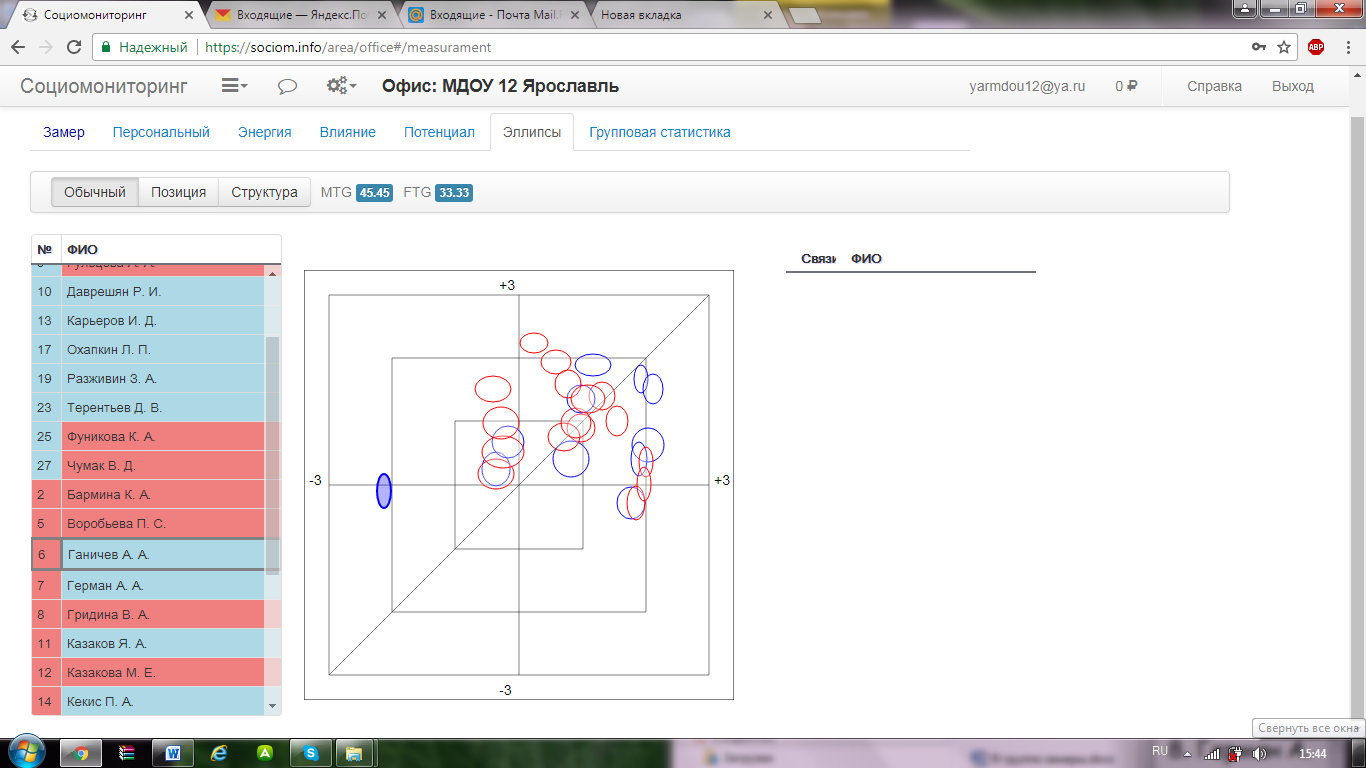 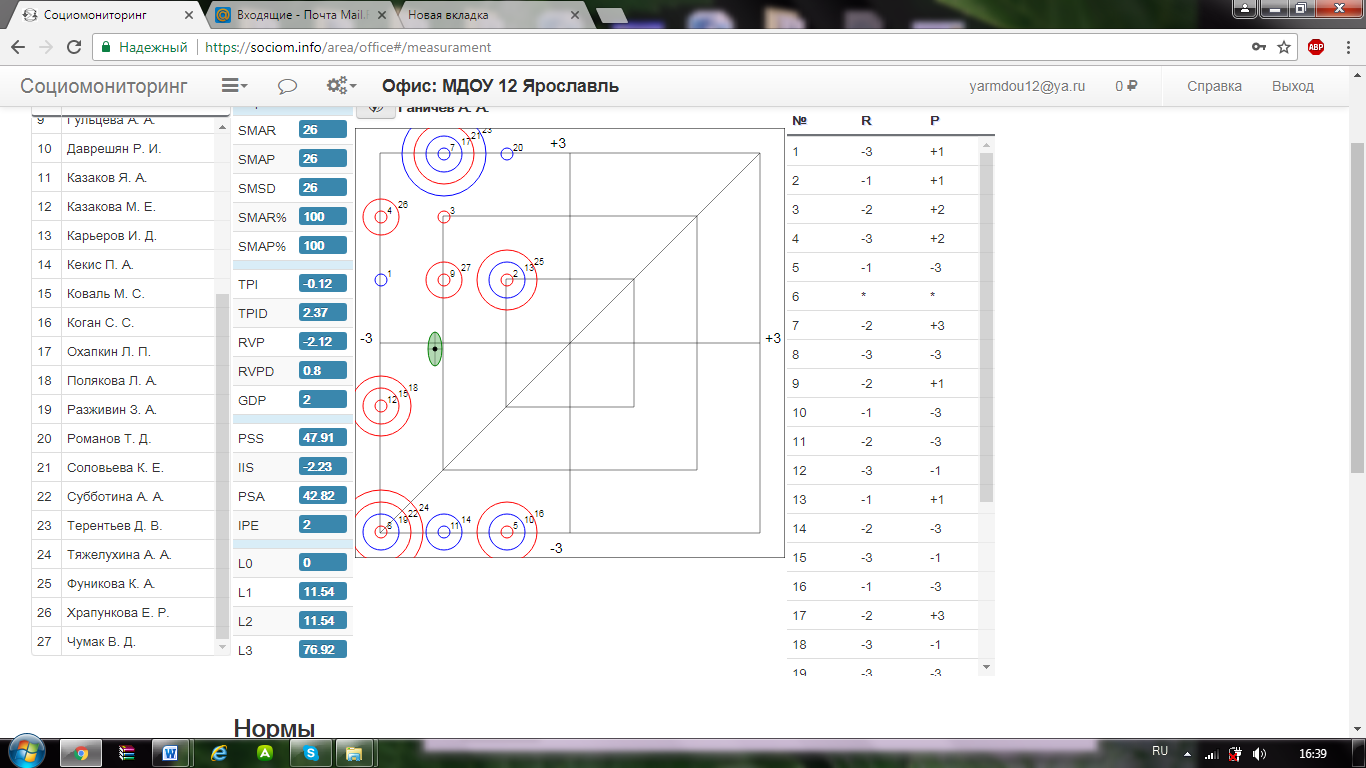 Персональные статистки:TPI - 0,12TPID -	2.37RVP - 2.12RVPD	- 0,8GDP   -  2PSS -	47.91 (ниже возрастной нормы)IIS -  -2.23  (отрицательная)PSA -	42.82 (норма)IPE   -     2 (гендерное смещение места социальной позиции) L0 -  0L1 -     11,54 (ниже  нормы)L2 -	11,54 (ниже  нормы)L3 -	76.92 (критичный уровень). 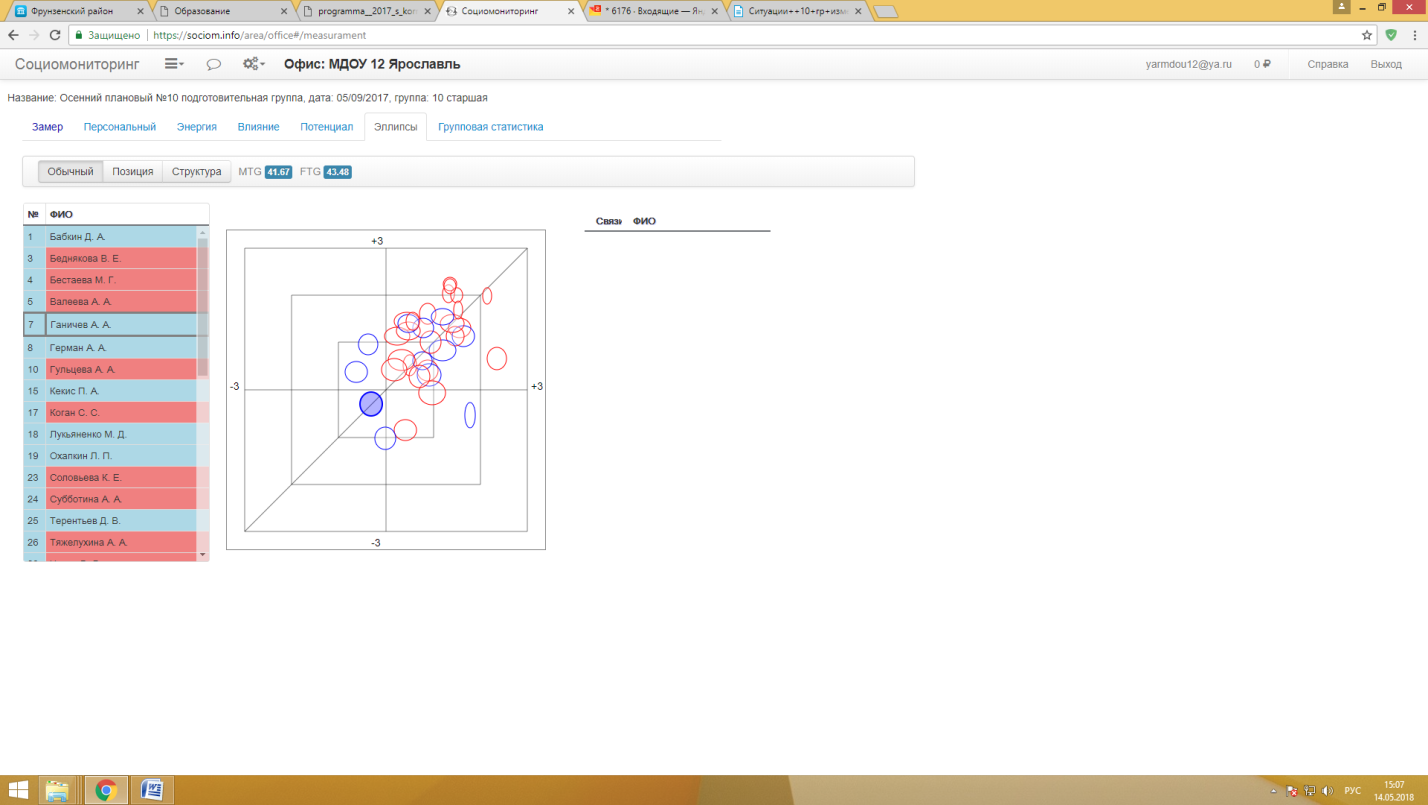 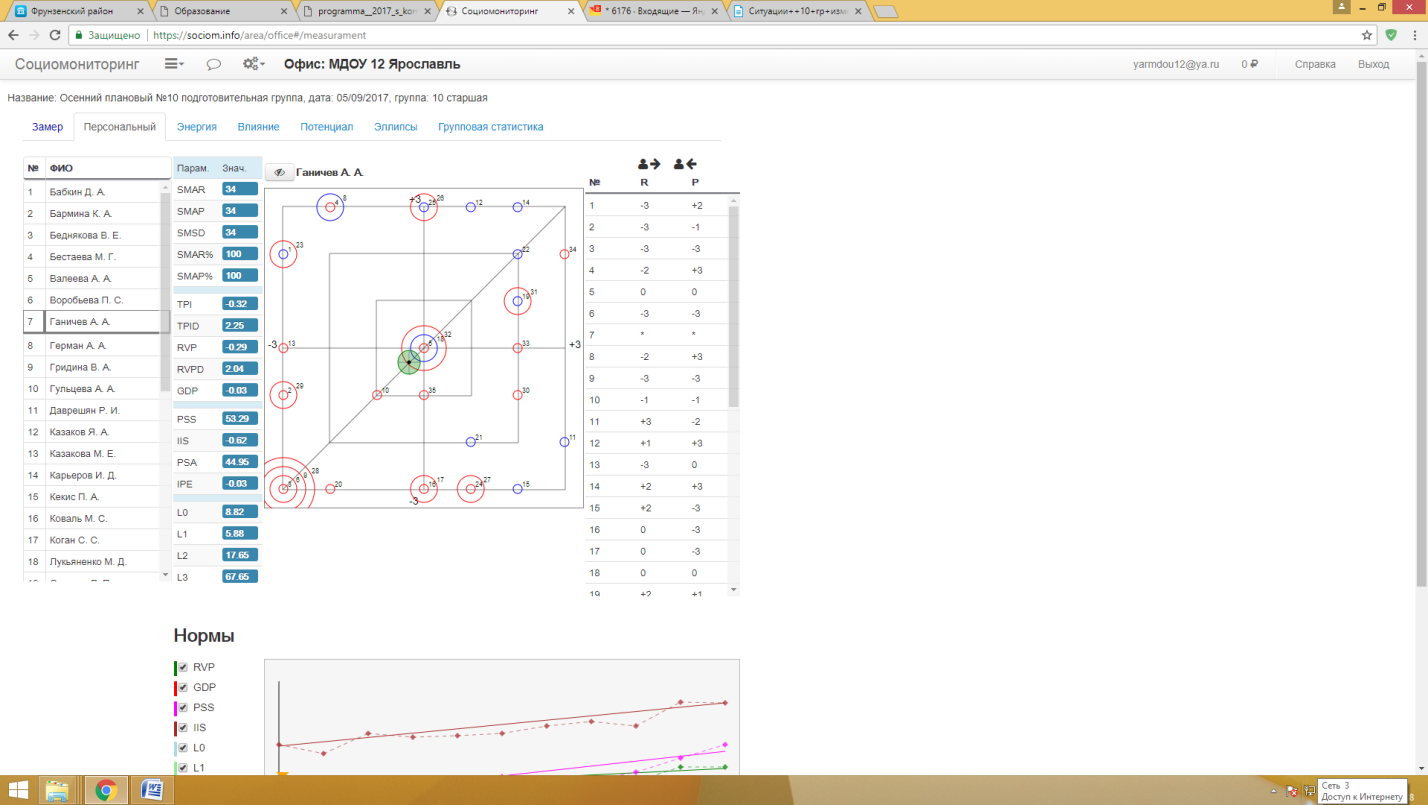 Персональные статистики:TPI - 0,32 (значительное улучшение)TPID -	2.25 RVP – 0,29(значительное улучшение)RVPD	-2, 04GDP   - -0.03(значительное улучшение)PSS -	53.29  (норма)IIS -  -0.62  (значительное улучшение)PSA -	44.96 (норма)IPE   -   0.03 (значительное улучшение)L0 -	8.82L1 -	5.88 (ниже возрастной нормы)L2 -	17,65 (нижняя граница возрастной нормы)L3 -	67.65 (умеренное отклонение от нормы)4. Педагогический мониторинг освоения ООП ДО.Педагогический мониторинг по освоению ООП ДО:  в связи с частым непосещением детского сада в  средней  и старшей группемониторинг освоения  ООП ДО   у мальчика не проводился. В начале подготовительной группы воспитатели группы отмечают, что ребенок осваивает ООП ДО на достаточном (среднем) уровне.По результатам мониторинга  на конец года в подготовительной группе у мальчика отмечается хороший уровень освоения ООП ДО. Он любознателен, задает много вопросов, сам рассказывает сверстникам. Много знает об окружающем мире. По результатам психологической диагностики школьной готовности отмечаются уровни выше среднего по : речевому развитию, логическому , образному и абстрактному мышлению, зрительно-моторной координации. Нормальный уровень тревожности и настроения, оптимальный уровень психологического комфорта и энергии.2. Развитие общения и взаимодействия ребенка со взрослымСоблюдает нормы общения и взаимодействия, но быстро забывает требования взрослого. Пример. Воспитатель обращается к ребенку: «А…м, за нарушение правил,  посиди 5 минут на веранде».  А…м садится, но не выдерживает 5 минут и уходит с веранды.Напоминание  правил поведения  в группе в течение дня и моральная поддержка послушания. Соблюдает границы пространства и правила поведения, стремится получить одобрение со стороны воспитателя. Родители подтверждают стремление ребенка к послушанию и получе-нию одобрительных знаков.3. Развитие общения и взаимодействия ребенка со сверстникамиНе агрессивно разрушает игровую зону детей, берет   игрушки без разрешения,  нарушает групповые правила. Ребенок ведет себя «как дома», т. е. берет что хочет, не считается с другими детьми.Наблюдения за ребенком в игровой деятельности.1. Познакомить мальчика с правилами поведения в группе, на участке.2. Чтение художественной литературы.Ребенок четко знает и соблюдает правила,  замечает нарушения правил другими детьми. группы. Любит играть в подвижные игры4 .Становление самостоятельности, целена-правленности и саморегуляции собственных действийРодители отпускают ребенка с улицы одного до группы и по их  просьбе ,  мальчик идет сам из своей группы до группы, куда ходит младшая сестренка.Из наблюдений за ребенком: мальчик стремится к вольному передвижению в пространтсве за границами визуального контроля всопитателя. На занятиях часто отвлекается, выкрикивает, не сдержан, не усидчив.1.Беседа с родителями по правилам прихода детей в детский сад. Ведение журнала прихода детей.2. Передача воспитателем ребенку функции контроля за поведением детей во время занятия и др.1.Семья соблюдает правила прихода детей в детский сад.2. Ребенок принял задачу управления вниманием детей на занятиях и повысил свой уровень самоконтроля.5. Развитие самостоятельного и эмоциональ-ного интеллекта, эмоциональной отзывчивости, сопереживания; формирование готовности к совместной деятельности со сверстниками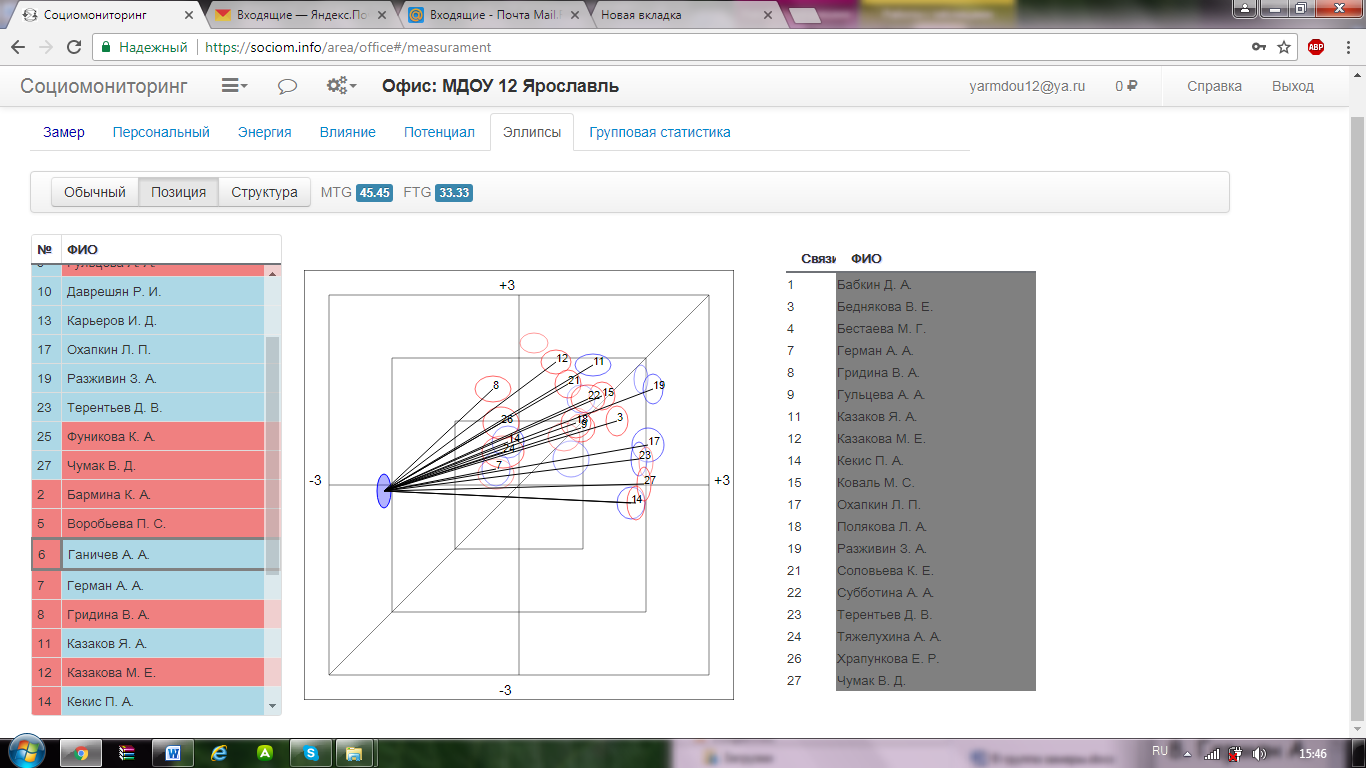 Преобладают негативные социальные установки по отношению к сверстникамАктивное вовлечение ребенка в совместную игровую и проектировочную деятельность на игровой площадке  и группе. Организация участия ребенка  в открытых  мероприятиях с обозначением его личного вклада в общий успех.Наблюдается значительное позитивное изменение в развитии структуры социальных связей 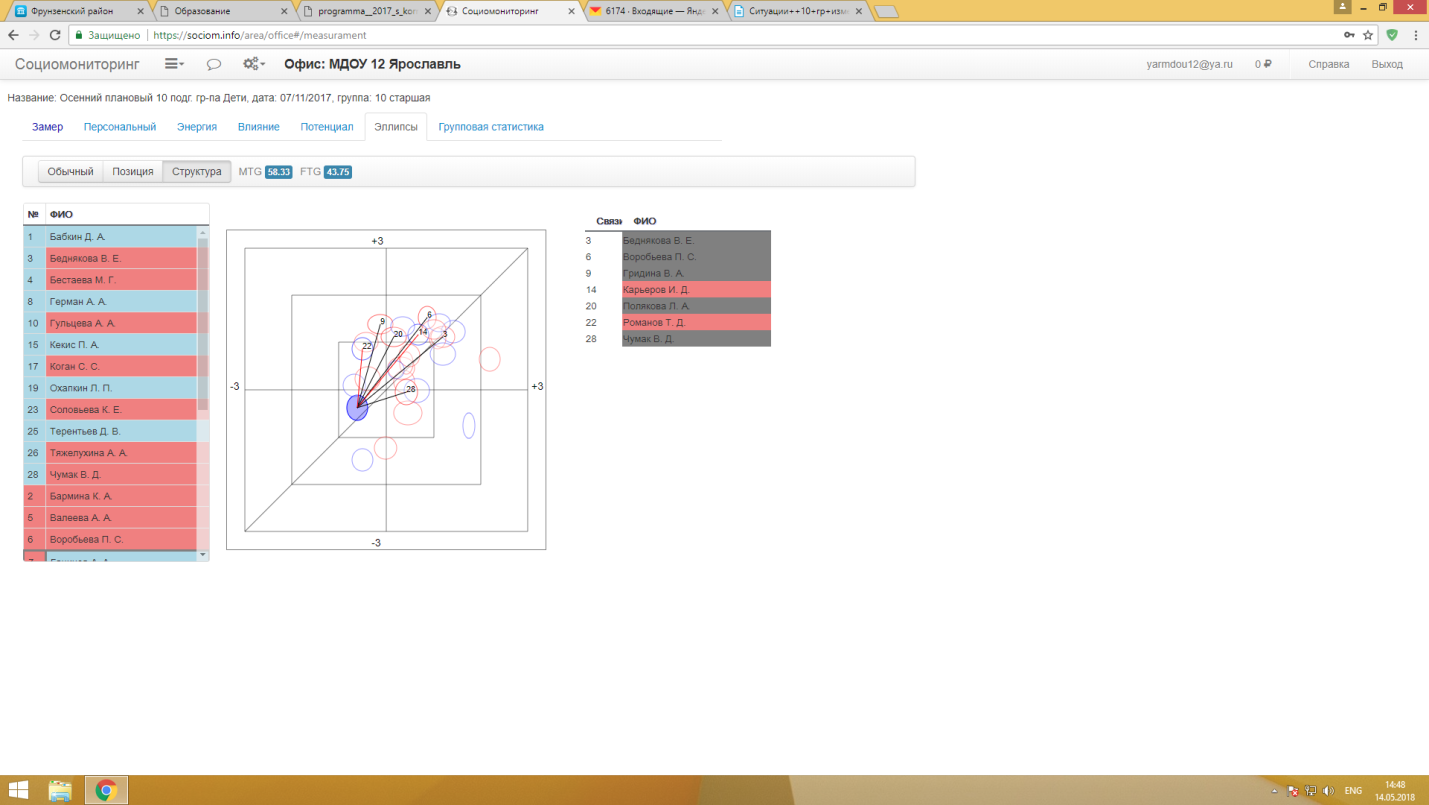 7. Формирова-ние уважитель-ного отношения и чувства принадлежности к своей семье к сообществу детей и взрослых в организацииРебенок демонстрирует замкнутость, слабо развита экспрессивная речь, хочет, но не может открыто поделиться своими событиямиИзбегание коммуникативных контактвВовлечение в слушание рассказов о себе других детей. Помощь в формулировании вопросов на понимание рассказа детей. Мотивирование на краткие маленькие сообщения о делах в вечернее время дома. В детском саду  мальчик рассказывает о своей семье м своих делах дома и во дворе .8. Формирова-ние позитивных установок к различным видам труда и творчества Нежелание выпол-нять поручения взрослого.  Отказы-вается   помогать   сверстникам в кол-лективном труде.Вовлечение ребенка  в совместное проектирование будущей деятельности. Мальчик проявляет инициативу, предлагает свои варианты решения проблемных ситуаций, возникающих в отноше-ниях с сверстниками, в играх на занятиях. 9.Формирование основ безопас-ного поведения в быту, социуме, природе.Не знает правила поведения. По наблюдениям на прогулке: бегает с палкой и др. предметами за детьми, берет игрушки без разрешения ребенка и др..Участие в занятиях по безопасному поведению. Занятия по этикету.Соблюдает правила поведения на прогулке.